ОтчетГлавы Администрации Роговского сельского поселения о результатах деятельности за   2023 год.Уважаемые жители Роговского сельского поселения!Администрация Роговского сельского поселения в   2023 году осуществляла свою деятельность в соответствии с Федеральным законом № 131 «Об общих принципах организации местного самоуправления в Российской Федерации», Уставом Муниципального образования «Роговское сельское поселение», Регламентом  Администрации  сельского  поселения,  планом  работы  на  2023 год, а также нормативными актами федерального, регионального и местных уровней, определяющих деятельность администрации в решении полномочий, возложенных на нее. Осуществлением поставленных перед Администрацией задач занимается 6 муниципальных служащих. На территории поселения расположены 1 поселок и 3 хутора: п. Роговский, х. Заря, х. Рассвет, х. Матросский. В Роговском сельском поселении зарегистрировано 718 домовладений.   На 01.01.2024 г. численность населения, зарегистрированного в Роговском сельском поселении, составила 1843 человека. По  сравнению с  2023 годом численность снизилась  на 18 человек.  На 01.01.2023 г. численность населения, зарегистрированного в Роговском сельском поселении, составила 1861 человек.Демографические показатели по поселению в  2023 году:   родилось  14  человек, умерло  22 человека.  Деятельность Администрации Роговского сельского поселения  открыта для всех граждан. Информационным источником      является официальный сайт поселения  и  аккаунты в  социальных сетях (одноклассники, телеграмм, в контакте) где размещается  вся  новостная информация. Так же с  целью информирования населения о принятых нормативно – правовых актах, Администрацией поселения выпускается Информационный бюллетень «Муниципальный вестник». За 2023 год  издано  20 номеров вестника. В них обнародовались нормативно-правовые акты, принимаемые Собранием депутатов и издаваемые Администрацией поселения.В рамках своей деятельности за отчетный период Администрацией Роговского сельского поселения по основным вопросам   было издано 112 распоряжений и 176 постановлений.  Внесено на рассмотрение депутатам Собрания депутатов Роговского сельского поселения 24 проекта решений.    Все проекты нормативных документов прошли антикоррупционную экспертизу в прокуратуре Егорлыкского района и все утвержденные нормативные документы включены в регистр нормативно – правовых актов Ростовской области. За истекший отчётный период Администрацией   поселения выдано  281  справок по различным вопросам.За   2023 год бюджет Роговского сельского поселения исполнен:По доходам в сумме 19665,1 тыс. рублей, что составляет 100,0 процентов плановых назначений и по расходам в сумме 16086,1 тыс. рублей, что составляет 97,1 процентов плановых назначений.По итогам исполнения бюджета за   2023 год  сложился профицит в сумме 3 579,0  тыс. рублей.Исполнение бюджета по налоговым и неналоговым доходам составило 14781,8 тыс. рублей или 100,0 процента плановых назначений.  Из них: Налог на доходы физических лиц – 464,0 тыс. рублей;Единый сельскохозяйственный налог – 6789,5 тыс. рублей;Налог на имущество физических лиц  - 307,6 тыс. руб,Земельный налог – 3828,8 тыс. рублей;Доходы от использования имущества – 577,5 тыс. рублей;Доходы от оказания платных услуг – 18,8 тыс. рублей;Доходы от продажи имущества – 2795,6 тыс. рублей;Исполнение бюджета по безвозмездным поступлениям составило 4883,3 или 100,0 процентов плановых назначений.Расходы бюджета поселения за 2023 год направлены на:-Общегосударственные вопросы в сумме 8394,9 тыс. рублей или 99,8 процентов плановых назначений. На жилищно-коммунальное хозяйство направленно 2365,0 тыс. рублей или 92,2 процента плановых назначений из них:-Мероприятия по уборке территории;-Озеленение;-Уличное освещение  - 391 тыс. руб.Периодически за счет внебюджетных средств ликвидируются свалки по всем населенным пунктам Роговского сельского поселения.На отлов безнадзорных животных (собак) с привлечением специализированного стороннего физического лица ИП Казак В.В. израсходовано  66,5  тыс. рублей. Огромная  работа проведена  Администрацией Роговского сельского поселения  в рамках участия в областном конкурсе проектов благоустройства общественных территорий муниципальных образований Ростовской области, проводимом  при поддержке нацпроекта «Жилье и городская среда»  с проектом «Благоустройство парковой зоны расположенной по адресу: поселок Роговский пер. Победы д. 8».  Участие в  конкурсе  проходило  в несколько этапов:Первый этап  проходил с 15 апреля по 31 мая 2023 года.Он  предусматривал участие населения в поддержке проекта, проходил он путем проведения  общественного  голосования  в поддержку  данного  проекта благоустройства общественной территорий поселка Роговский.  Необходимо  было  собрать голоса  жителей поселения и района, которые поддерживают данный проект благоустройства. Этот сложный  этап   мы прошли успешно, набрав  3 826  голосов.При норме 3100 голосов.Второй этап конкурса  проходил  02 августа 2023 года.Он  проходил  в  Министерстве жилищно – коммунального хозяйства Ростовской области и  предусматривал  сдачу и защиту  дизайн проекта.  В публичной защите дизайн-проекта парка по пер. Победы д. 8 п. Роговский, наш проект набрал наивысшее количество баллов среди участников конкурса. И по итогам  2 этапа конкурса    вошел   в число победителей.Администрация Роговского сельского поселения стала финалистом в    конкурсе проектов благоустройства общественных территорий Ростовской области.  Третий этап конкурса   проходил 24 ноября 2023 года в Министерстве жилищно – коммунального хозяйства Ростовской области .Этот  этап предусматривал изготовление   строительной  проектно – сметной    документации   и положительное заключение экспертизы.   Все три этапа прошли успешно.И 29 января 2024 года Администрация Роговского сельского поселения  заключила муниципальный контракт  по результатам открытого конкурса на выполнение работ  по  благоустройству парковой зоны расположенной по адресу: поселок Роговский пер. Победы д. 8 с  ООО «Строительные решения» г. Ростов на Дону  Парк   будет  сдан в эксплуатацию  к  07 ноября 2024 г.В рамках участия в конкурсе  «Формирования современной городской среды»  были проведены  следующие  мероприятия:- изготовление топографической  съемки   - 25,0 тыс. руб.- изготовление дизайн проекта благоустройства  общественного пространства – 330,0 тыс. руб.- технологическое присоединение  энегропринимающих устройств -  52,4 тыс. руб.- разработка  проектной  документации по объекту «Благоустройство общественной территории» - 515,0 тыс. руб.- разработка сметной документации – 285 тыс. руб.Итого  - 1223 тыс. руб.    Все средства  выделены из бюджета Роговского сельского поселения.На содержание Роговского СДК из бюджета поселения выделено 5152,3 тыс. рублей.За   2023 год  работниками культуры   проведены следующие основные мероприятия и акции:Литературно – музыкальная композиция  ко дню освобождения Егорлыкского р-на.Праздничные концерты ко Дню защитника Отечества  и Дню  8-е марта. Праздничные концерты ко Дню России и Дню семьи.  Акция «Радость Пасхи в каждый дом» для жителей реабилитационных центров в  ст. Новороговская, х. Ильинский  и  х. Кавалерский.Праздничный  концерт  и  Автопробег  посвященный 9 мая.Акции «Голубь мира», «Свеча памяти», «Чистый памятник», «Гордый символ Великой державы» и т.д.Развлекательная программа, посвящённая Дню Защиты детей.Праздничные концерты ко Дню народного единства и Дню матери.Тематическое мероприятие  «Мы славим возраст золотой».Праздничная Новогодняя программа.Постоянно проводятся  заседания клуба по интересам «Рябинушка».Так же большую работу  проводят сотрудники Роговского СДК совместно с жителями поселения, осуществляя волонтерскую помощь   участникам   СВО. Регулярно  проходят  акции -   сбора и передачи гуманитарной помощи  (посылок) участникам СВО.  За период прохождения СВО было  организовано – 23 гуманитарных акции.  - Акция «Мы вместе, Роговский с вами»- Акция «Своих не бросаем, поклон тебе, солдат России»- Акция «Гуманирная помощь для госпиталя!»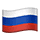 - Акция «Рождественский подарок для бойца СВО».- Акция «Мы с вами, земляки! Мы вами гордимся!» и т.д.На основании решения Егорлыкского районного суда были приняты в собственность бесхозяйные недвижимые объекты:Склад и земельный участок  по адресу: вблизи пос. РоговскийЗдания и земельные участки    по  адресам:    в х. Заря: ул. Южная д. 66 и   ул. Южная д. 74 в  х. Рассвет  по  адресу:  ул. Солнечная д. 30 кв. 2В 2024 году  запланировано строительство парка  в п. Роговском по пер. Победы д. 8  На благоустройство  территории  парковой  зоны  планируется затратить      29 797 522,95  руб. из них – федеральный бюджет – 29 165 000 руб. областной бюджет  -   595 204,09 руб. бюджет поселения    -   31 318,86 руб.  Жители  двух хуторов поселения – х. Рассвет и х. Матросский  в 2023 году приняли активное участие  в объявленном Министерством цифрового развития и связи РФ  конкурсе   на  установку сотовых  станций Ростелеком связь Теле 2  в  малых населенных пунктах, с количеством жителей от 100 до 300 человек.Данные  населенные  пункты  прошли отбор по результатам конкурса и в 2024 году  на их территории  будут  установлены вышки сотовой связи.В завершение хочу поблагодарить всех жителей, особенно предпринимателей Роговского сельского поселения, за активное участие во всех начинаниях на территории поселения. 